SerendipitätAufgaben:Einzelarbeit (zu Hause als Hausaufgabe oder in der Lernzeit):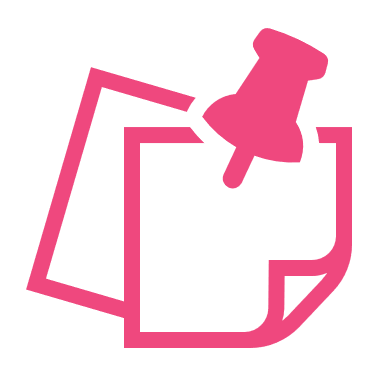 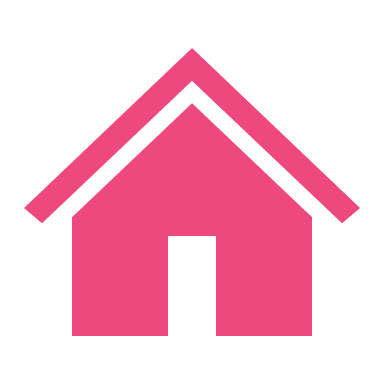 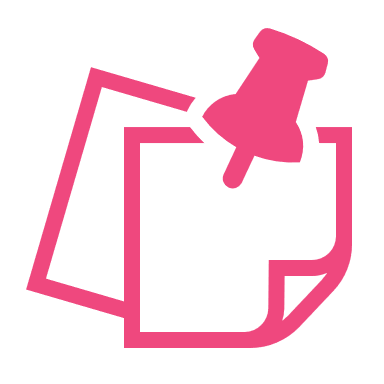 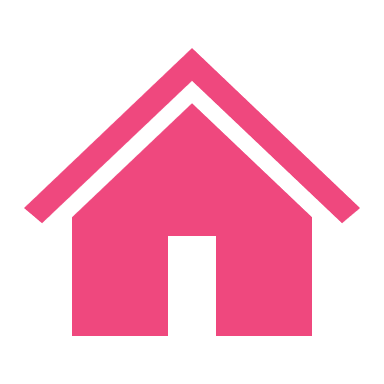 Jedes Mitglied eurer Gruppe führt in Einzelarbeit eine Recherche zum Thema „Serendipität“ durch. Versucht mit Hilfe eurer Recherche folgende Fragen zu beantworten:Was bedeutet „Serendipität“?Wenn wir nur noch auf uns zugeschnittene, individualisierte Informationen erhalten: Was geht dadurch verloren?Warum könnte individualisierte Werbung zur Selbst-Entmündigung der Konsumenten führen?Macht euch Notizen dazu.Für eure Recherche steht euch ein Rechercheplan am Ende des Aufgabenblattes zur Verfügung, in dem erklärende Videos, Berichte und Artikel zum Thema aufgeführt sind. Gruppenarbeit (in der Klasse):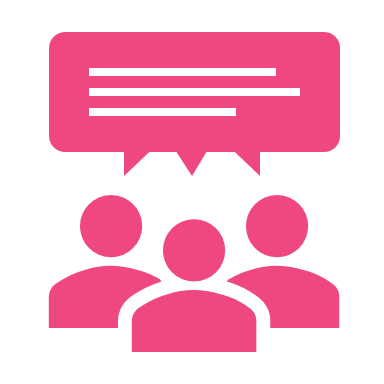 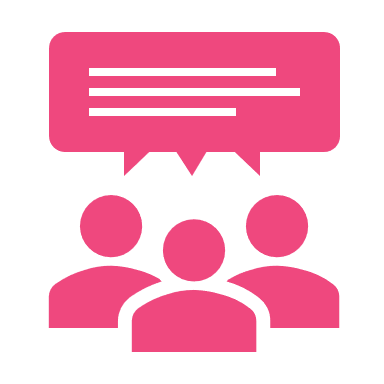 Vergleicht eure Rechercheergebnisse. Lest euch eure Antworten zu den Fragen vor. Hierfür habt ihr 25 Minuten Zeit.Erstellt ein Cluster (hierfür habt ihr insgesamt 20 Minuten Zeit): Schaut euch die Vorlage „Cluster – Beispiel und Erklärung“ an, um zu verstehen, wie ein Cluster erstellt wird.Zeichnet auf einem großen Plakatpapier die Cluster-Vorlage „Serendipität“.Tragt nun gemeinsam eure Begriffe, Assoziationen und Ideen zu den vier Fragebegriffen in das Cluster ein. Dabei geht es um folgende Fragen:Fragebegriff 1 WAS?: Was bedeutet „Serendipität“?Fragebegriff 2 WAS geht verloren?: Wenn wir nur noch auf uns zugeschnittene, individualisierte Informationen erhalten: Was geht dadurch verloren?Fragebegriff 3 WARUM Selbst-Entmündigung?: Warum könnte individualisierte Werbung zur Selbst-Entmündigung der Konsumenten führen?Fragebegriff 4 BEWERTUNG?: Wie bewertet ihr die zunehmende Individualisierung und Personalisierung von Informationen und Werbung und den Verlust von Serendipität?Ihr präsentiert das fertige Cluster anschließend im Plenum. Haltet bei der Präsentation eure Notizen bereit, da euch sicherlich Fragen dazu gestellt werden.RechercheplanPflichtteil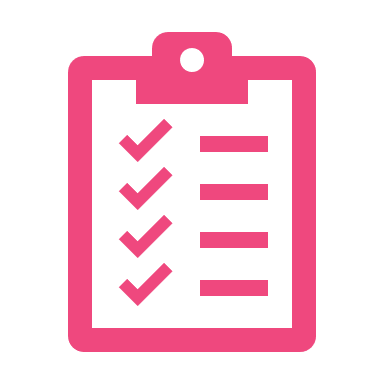 Der Sprachbotschafter erklärt: Serendipität Gesellschaft für deutsche Sprache (GfdS), William Cohn, 2016 (01:19)https://www.youtube.com/watch?v=2CW4Zg2kZSI Der Schauspieler und Synchronsprecher William Cohn übernimmt die Rolle eines Sprachbotschafters. In dem Trailer-Film „knöpft“ er sich den Begriff "Serendipität" auf spielerisch-kreative Weise vor.Erklärvideo Strabag SerendipityErklärvideo Agentur junge meister*, 2016 (03:15)https://www.youtube.com/watch?v=sd2MbiTsURU Was ist eigentlich... Serendipität? Julius H. Comroe erklärt es so: "(..) wenn man im Heu nach einer Nadel sucht und die Tochter des Bauern findet". Bis zu Minute 1:35 des Erklärvideos wird das Serendipity-Prinzip schön erklärt.SerendipitätWikipedia (letzter Abruf 08.04.2020)https://de.wikipedia.org/wiki/Serendipit%C3%A4t So ein ZufallSüddeutsche Zeitung, Viola Schenz, 2016https://www.sueddeutsche.de/kultur/neues-wort-so-ein-zufall-1.2944697 Serendipity – ein Wort macht Karriere. Das heitere Idiom meint jenes Glücksgefühl, das sich einstellt, wenn man etwas Schönes und Interessantes findet, das man gar nicht gesucht hat. OptionalSerendipität und ihre wunderbare Wirkung auf unser GlückWas Wäre Wenn, Nadja Petranovskaja, 2016https://tomoff.de/serendipitaet-und-ihre-wunderbare-wirkung-auf-unser-glueck/ Wenn Sie durch das Lesen dieses Artikels etwas ganz Tolles entdecken über ein Ihnen unbekanntes Thema, dann war wahrscheinlich Serendipität am Werk, meint die Autorin in ihrem Blog-Beitrag.Wie wir unserem Glück auf die Sprünge helfenSpektrum, Steve Ayan, 2016https://www.spektrum.de/news/serendipitaet-wie-wir-dem-glueck-auf-die-spruenge-helfen/1425714 Serendipität heißt, Bedeutsames zu entdecken, ohne dass man es darauf anlegt. Sind manche Menschen besonders talentiert darin, ihr Glück zu bezirzen?Serendipity darf nicht sterben – Filterbubble auch ohne DatensammlungDomingos de Oliveira, 2011http://www.oliveira-online.net/wordpress/2011/11/05/serendipity-darf-nicht-sterben-filterbubble-auch-ohne-datensammlung/Der Autor beschreibt auf seinem Blog aus seiner Sicht, welche Folgen der Verlust von Serendipität haben kann.Warum individualisierte Werbung zur Selbst-Entmündigung der Konsumenten führtHorizont Online, Alexander Kiock, Diffferent, 2017https://www.horizont.net/marketing/kommentare/Von-wegen-Aufklaerung-Warum-individualisierte-Werbung-zur-Selbst-Entmuendigung-der-Konsumenten-fuehrt-158597 Künftig wird es interessante statt nervige Werbung geben – und um lästige Routineaufgaben kümmern sich bald Assistenten wie Google Now, Siri und Amazon Alexa. Alexander Kiock hält die schöne neue Big-Data-Welt für gefährlich, wie er in seinem Gastbeitrag für HORIZONT Online schreibt. Der Text ist auch direkt in diesem Medienpaket enthalten.